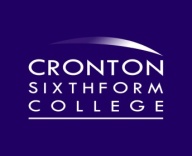 PE Teacher (0.3)Job DescriptionMain Purpose of JobTo be an effective part of the teaching team delivering a variety of Sports Programmes and to offer diverse enrichment opportunities for students at Cronton Sixth Form College.Teaching and LearningTo develop and implement teaching and learning strategies which ensure students are successful and progress in their studiesTo teach Sport to a high standard appropriate to specification requirementsTo promote student centred learning, ensuring all students have access to differentiated learning materials To promote stretch and challenge so all students reach their full potentialTo identify and implement strategies to ensure that the student’s learning experience is of the highest standardTo teach a number of hours as agreed with college managementSchool of Sport and Uniformed ServicesTo be involved with the promotion of School and Centre of Excellence activities across the College and at external events, including maintaining and forging links with partner institutions and local providers of sport, fitness and recreationTo contribute to the delivery of Sport Centre of Excellence and enrichment programmes across the CollegeTo provide sports coaching to a high levelPastoralTo take an active role in the selection, induction and support of studentsTo act as a personal tutor as requiredTo promote and safeguard the welfare of all studentsTo meet the individual needs of all students to ensure all have an equal chance of success whilst actively taking necessary steps to narrow the achievement gap of any groups of learnersPersonal DevelopmentTo undertake staff development and attend staff meetings as required and requestedTo accept flexible redeployment and reallocation of duties commensurate with the level of the postPE Teacher (0.3)Person SpecificationQualificationsRelevant degree or equivalent qualification Teaching qualificationLevel 2 Coaching qualificationA REPS approved qualification in fitness training at Level 2 or 3CYQ Level 2 Fitness qualification (would be an advantage)Assessor and Verifier qualifications would be an advantageEvidence of continuing professional developmentKnowledge/ExperienceSignificant and successful teaching experience in SportExperience of effective team working and promoting effective relationships between staff and studentsAbility to develop supportive working relationships with parents and other key stakeholdersKnowledge of curriculum and assessment issuesAwareness  of curriculum developments and national initiatives in Sports teachingKnowledge of safeguarding issuesKnowledge of equality and diversity issuesExperience of leading or teaching on CYQ programmes would be desirableSkills/AttributesGood  inter-personal skillsAbility to manage and resolve a range of situations in the best interests of the studentsAbility to contribute to the whole Sixth Form College experienceEffective communicatorFlexible approachLogical approach to problem solvingExcellent IT, information management and reporting skillsAdditional RequirementsWillingness to work flexible hoursPost InformationReports to Head of School of Sport and Public ServicesSalary £24,567 - £37,071 (pro rata)The post holder will undertake all duties and responsibilities in compliance with regulatory, legislative and college procedural requirements.Specialist Pastoral Tutor (0.5)Job DescriptionMain Purpose of JobTo provide effective and personalised pastoral support to learners throughout their college life.Support for StudentsTo provide effective pastoral support to a cohort of students To deliver effective group and 1:1 tutorials to a cohort of studentsTo give appropriate and timely guidance and support to all students, but mainly those who have been identified as cause for concern, including encouraging students to access services available across the college and encouraging them to take an active part in college lifeTo monitor student attendance (including maths, English and study support where relevant), conduct and academic progress via the STAR system, IS data, Markbook, tutor referrals, student reviews and contact with parents/guardiansTo conduct individual interviews, agreeing and communicating detailed targets with students, tutors and parents/carers and review as necessaryTo assist with the process of booking in students for Programme Managers, liaising with other staff regarding appointmentsTo maintain databases and report on attendance, retention, achievement and progressionTo maintain an overview of the students within the college and support as necessary, including co-ordinating reports and references as requiredTo liaise with curriculum staff and other cross-college services on all matters relating to students on programmeTo liaise with relevant external agencies as necessaryTo work alongside other personal tutors to support and deliver the whole tutorial programme ensuring a high quality and consistent programmeTo support the pastoral aspects of tutorial deliveryTo offer support within areas in relation to study skills and hold one to ones with students who are identified as being cause for concernTo develop effective working relationships with parents, guardians, careers to re-engage the learner.Personal DevelopmentTo undertake staff development and attend staff meetings & Course Team meetings as required and requestedTo undertake continuous professional developmentAdditional DutiesTo meet the individual needs of all students To promote and safeguard the welfare of young people and vulnerable adults at the collegeTo accept flexible redeployment and reallocation of duties commensurate with the level of the post.Specialist Pastoral Tutor (0.5)QualificationsRelevant qualification to minimum of Level 3 (A Level or equivalent)Level 2 qualification in Literacy and NumeracyAward in Education and Training (PTLLS equivalent) or aboveEvidence of continuing professional developmentA degree (or equivalent), or professional qualification in relevant area would be an advantageA counselling qualification would be an advantageKnowledge/ExperienceExperience of effective team working and promoting effective relationships between staff, students and the communityExperience of working with and supporting teenagers/young people in an FE/Sixth Form settingExperience of advice and guidance or student support in further education and/or trainingA knowledge of management information systemsKnowledge of safeguarding issuesKnowledge of equality and diversity issuesUnderstanding of reference writing skills and the UCAS schemeExperience of working in a college environment would be an advantageAn understanding of the role of student union/student council within an FE college would be an advantageSkills/AttributesDisplay initiative, be positive and friendlyStrong persuasion skillsEffective communicatorStudent focused approachFlexible approachLogical approach to problem solvingAbility to work under pressureCompetent user of the full range of Microsoft Office ApplicationsAdditional RequirementsWillingness to work flexible hoursParticipation may be required outside normal working hours including evenings and weekendsPost InformationReports to Head of Sport and Public Services This post is for  hours per week, term-time only,Salary £20,568  (pro rata)The post holder will undertake all duties and responsibilities in compliance with regulatory, legislative and college procedural requirements.